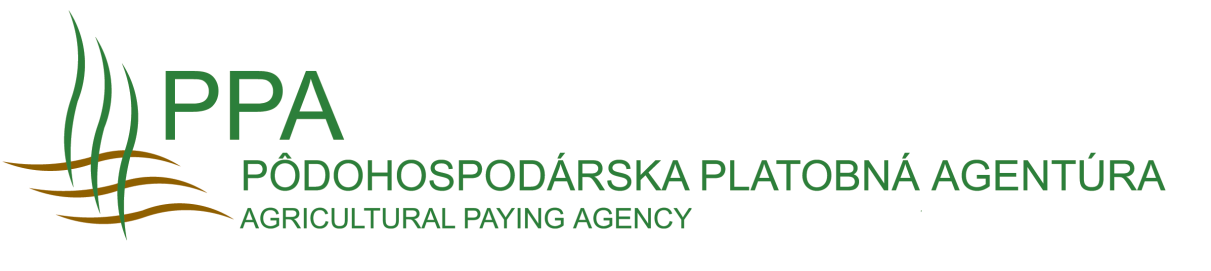 POZVÁNKA NA INFO DEŇ PPAProces projektových podpôr „od Výzvy po platbu“ Miesto konania:	Zasadačka ŠÍRAVA – PPA, Hraničná 12, 815 26 Bratislava Dátum:			18.9.2018 (utorok)Program:		8:30	Registrácia účastníkov                                                          9:00	Úvodné slovo riaditeľky sekcie projektových podpôr PPA                                                                          + prezentácia o „závlahách“ k Výzve č. 30/PRV/2018                                          10:00	 Prvá skupina - Prezentácia „od Výzvy po platbu“				- vyhlasovanie Výziev a metodické postupy				- podávanie a vyhodnocovanie žiadostí o NFP 				- rozhodnutia  o schválení/neschválení ŽoNFP                                           - zmluvné vzťahy a ich zmeny, záložné práva 				- riešenie opravných prostriedkov a nezrovnalostí 				- autorizácia žiadostí o platbu                                                           („prehliadka“ sekcie projektových podpôr)			13:00	Druhá skupina - Prezentácia „od Výzvy po platbu“			 	- vyhlasovanie Výziev a metodické postupy				- podávanie a vyhodnocovanie žiadostí o NFP 				- rozhodnutia  o schválení/neschválení ŽoNFP                                           - zmluvné vzťahy a ich zmeny, záložné práva 				- riešenie opravných prostriedkov a nezrovnalostí 				- autorizácia žiadostí o platbu                                                            („prehliadka“ sekcie projektových podpôr)V prípade záujmu prosím o potvrdenie Vašej účasti s upresnením termínu (9:00, 10:00 alebo 13:00 hod) na e-mailovej adrese: dominika.hodalova@apa.sk do 12.09.2018. Počet účastníkov na jednu skupinu je obmedzený na max. 80 ľudí. Upozornenie pre záujemcov: INFO DEŇ PPA je zameraný na zvýšenie povedomia verejnosti o procesoch administrovania projektových podpôr, z tohto dôvodu zamestnanci PPA nebudú podávať účastníkom informácie týkajúce sa konkrétnych projektov. Ďakujeme za porozumenie.